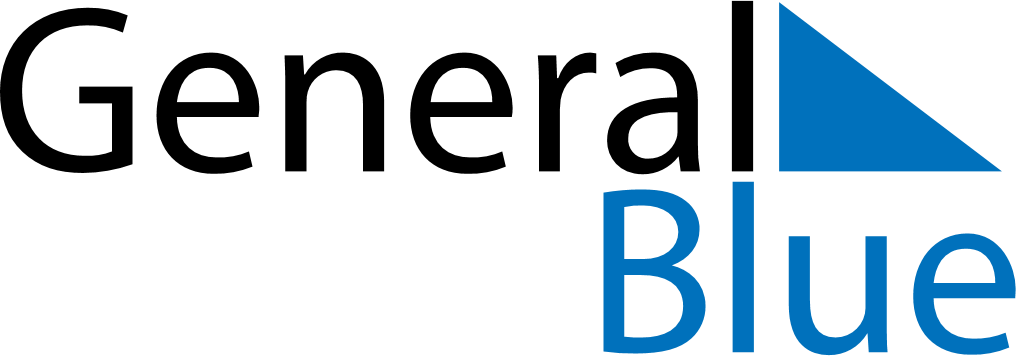 October 2018October 2018October 2018New ZealandNew ZealandSundayMondayTuesdayWednesdayThursdayFridaySaturday123456789101112131415161718192021222324252627Labour Day28293031